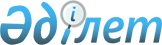 О плане мероприятий по созданию, обеспечению функционирования и развитию интегрированной информационной системы Евразийского экономического союза на 2022 годРаспоряжение Совета Евразийской экономической комиссии от 2 декабря 2021 года № 25.
      В соответствии с пунктом 27 Протокола об информационно-коммуникационных технологиях и информационном взаимодействии в рамках Евразийского экономического союза (приложение № 3 к Договору о Евразийском экономическом союзе от 29 мая 2014 года):
      1. Утвердить прилагаемый план мероприятий по созданию, обеспечению функционирования и развитию интегрированной информационной системы Евразийского экономического союза на 2022 год (далее – план).
      2. Установить, что в процессе реализации плана в 2022 году перераспределение объемов финансирования между мероприятиями в рамках одного пункта плана осуществляется Коллегией Евразийской экономической комиссии (между мероприятиями, предусмотренными подпунктами 1.1 – 1.6, между мероприятиями, предусмотренными подпунктами 2.1 и 2.2, между мероприятиями, предусмотренными подпунктами 3.1 и 3.2, между мероприятиями, предусмотренными подпунктами 4.1 – 4.3).
      3.  Настоящее распоряжение вступает в силу по истечении 10 календарных дней с даты его опубликования на официальном сайте Евразийского экономического союза. ПЛАН
мероприятий по созданию, обеспечению функционирования и развитию интегрированной информационной системы Евразийского экономического союза на 2022 год
      Сноска. План – в редакции распоряжения Совета Евразийской экономической комиссии от 19.08.2022 № 23 (вступает в силу по истечении 10 календарных дней с даты его опубликования на официальном сайте Евразийского экономического союза); с изменениями, внесенными распоряжением Совета Евразийской экономической комиссии от 25.11.2022 № 50 (вступает в силу по истечении 10 календарных дней с даты его опубликования на официальном сайте Евразийского экономического союза).
      _________________
      * Перечень общих процессов в рамках Евразийского экономического союза, утвержденный Решением Коллегии Евразийской экономической комиссии от 14 апреля 2015 г. № 29.
      ** Финансирование мероприятий осуществляется за счет средств, предусмотренных в бюджете Союза на 2022 год на создание, обеспечение функционирования и развитие интегрированной системы, и средств, образовавшихся на счетах Комиссии по состоянию на 1 января 2022 г.
      *** Финансирование мероприятий по развитию национальных сегментов осуществляется в соответствии с законодательством государств-членов и за счет средств бюджетов государств-членов.
      **** Финансирование проектов осуществляется после принятия актов органов Союза о реализации проектов.".
					© 2012. РГП на ПХВ «Институт законодательства и правовой информации Республики Казахстан» Министерства юстиции Республики Казахстан
				
Члены Совета Евразийской экономической комиссии:

От РеспубликиАрмения

От РеспубликиБеларусь

От РеспубликиКазахстан

От КыргызскойРеспублики

От РоссийскойФедерации

М. Григорян

И. Петришенко

А. Смаилов

А. Кожошев

А. Оверчук
УТВЕРЖДЕН
распоряжением Совета
Евразийской экономической комиссии
от 2 декабря 2021 г. № 25
(в редакции распоряжения
Совета Евразийской
экономической комиссии
от 19 августа 2022 г. № 23)
Мероприятие
Позиция в перечне*
Ожидаемый результат
Срок исполнения
Исполнитель
Объем финансирования (тыс. рублей)**
1. Общесистемное проектирование интегрированной информационной системы Евразийского экономического союза (далее соответственно – интегрированная система, Союз)
45 742,0 
1.1. Актуализация перечня общих процессов в рамках Союза
актуализированный перечень
на постоянной основе
Евразийская экономическая комиссия, уполномоченные органы государств – членов Союза (далее соответственно – Комиссия, уполномоченные органы, государства-члены)
–
1.2. Развитие модели данных Союза
модель данных Союза, описание модели данных Союза
на постоянной основе
Комиссия, уполномоченные органы
11 600,0 
1.3. Разработка и актуализация проектов нормативно-технических документов, необходимых для реализации общих процессов в рамках Союза (далее – общие процессы), информационного взаимодействия с третьими странами и международными организациями
Комиссия
24 482,0 
1.3.1. Разработка проектов правил реализации общих процессов
проекты правил реализации общих процессов
–
1.3.1.1. "Обмен сведениями о результатах инспектирования производственных площадок производителей лекарственных средств на соответствие требованиям Правил надлежащей производственной практики Евразийского экономического союза"
342
II – III кварталы
1.3.1.2. "Формирование, ведение и использование единой базы данных о клинических исследованиях"
343
II – III кварталы
1.3.1.3. "Обеспечение обмена между уполномоченными органами государств – членов Евразийского экономического союза информацией о выданных фитосанитарных сертификатах"
60
III квартал
1.3.2. Разработка (сопровождение и доработка) проектов технологических документов для общих процессов 
проекты технологических документов
1.3.2.1. "Обеспечение обмена электронными документами и (или) сведениями между таможенными органами государств – членов Евразийского экономического союза в процессе контроля перевозок товаров в соответствии с таможенной процедурой таможенного транзита"
13
III квартал
1.3.2.2. "Регистрация, правовая охрана и использование товарных знаков и знаков обслуживания Евразийского экономического союза"
22
IV квартал
1.3.2.3. "Регистрация, правовая охрана и использование наименований мест происхождения товаров Евразийского экономического союза"
23
IV квартал
1.3.2.4. "Формирование, ведение и использование единой информационной базы данных по выявленным нежелательным реакциям (действиям) на лекарственные средства, включающей сообщения о неэффективности лекарственных средств"
29
III квартал
1.3.2.5. "Формирование, ведение и использование единого реестра медицинских изделий, зарегистрированных в рамках Евразийского экономического союза"
32
III квартал
1.3.2.6. "Обмен сведениями о результатах инспектирования систем менеджмента качества производителей медицинских изделий"
341
III квартал
1.3.2.7. "Обмен сведениями о результатах инспектирования производственных площадок производителей лекарственных средств на соответствие требованиям Правил надлежащей производственной практики Евразийского экономического союза"
342
IV квартал
1.3.2.8. "Формирование, ведение и использование единой базы данных о клинических исследованиях"
343
IV квартал
1.3.2.9. "Формирование и ведение единых реестров выданных или принятых документов об оценке соответствия требованиям технических регламентов Евразийского экономического союза (технических регламентов Таможенного союза) в части, касающейся единого реестра выданных сертификатов соответствия и зарегистрированных деклараций о соответствии"
35
IV квартал
1.3.2.10. "Формирование, ведение и использование единого реестра зарегистрированных ветеринарных лекарственных препаратов, кормовых добавок для животных и не вступающих в непосредственный контакт с животными диагностических, дезинфицирующих, дезинсекционных и дезакаризационных средств ветеринарного назначения Евразийского экономического союза"
44
III квартал
1.3.2.11. "Формирование, ведение и использование единой информационной базы данных качественных и недоброкачественных ветеринарных лекарственных препаратов, а также фальсифицированных и (или) контрафактных ветеринарных лекарственных препаратов, выявленных в рамках государственного контроля и надзора в сфере обращения ветеринарных лекарственных средств на территориях государств – членов Евразийского экономического союза"
441
III квартал
1.3.2.12. "Формирование, ведение и использование единой информационной базы данных по неблагоприятным реакциям у животных, выявленным при применении ветеринарных лекарственных препаратов на территориях государств – членов Евразийского экономического союза"
442
III квартал
1.3.2.13. "Формирование, ведение и использование единого реестра производителей ветеринарных лекарственных средств, производство которых признано соответствующим требованиям Правил надлежащей производственной практики Евразийского экономического союза"
443
III квартал
1.3.2.14. "Формирование, ведение и использование единого реестра фармацевтических инспекторов Евразийского экономического союза в сфере обращения ветеринарных лекарственных средств"
444
III квартал
1.3.2.15. "Формирование, ведение и использование базы данных о племенных животных и селекционных достижениях в области племенного животноводства"
471
IV квартал
1.3.2.16. "Обеспечение обмена между уполномоченными органами государств – членов Евразийского экономического союза информацией о выданных фитосанитарных сертификатах"
60
IV квартал
1.3.2.17. "Обеспечение обмена сведениями о товарах, подлежащих маркировке средствами идентификации, произведенных или ввезенных на таможенную территорию Евразийского экономического союза, в том числе при трансграничном обороте таких товаров на таможенной территории Евразийского экономического союза"
73
IV квартал
1.3.2.18. "Обеспечение обмена между компетентными органами государств – членов Евразийского экономического союза электронными документами и (или) сведениями, необходимыми для установления и выплаты пенсий трудящимся (членам их семей)"
77
III квартал
1.3.2.19. "Обеспечение обмена электронными документами и (или) сведениями между компетентными органами государств – членов Евразийского экономического союза в целях выплаты пенсий трудящимся (членам их семей)"
78
III квартал
1.4. Разработка и актуализация справочников и классификаторов единой системы нормативно-справочной информации Союза в соответствии с планом мероприятий по формированию и совершенствованию единой системы нормативно-справочной информации Евразийского экономического Союза на 2021 – 2022 годы, утвержденным распоряжением Коллегии Евразийской экономической комиссии от 27 июля 2021 г. № 107
23 справочника и классификатора
IV квартал
Комиссия, уполномоченные органы, операторы по ведению справочников и классификаторов
9 660,0 
1.4.1. Справочник сфер, в рамках которых органам Евразийского экономического союза предоставлены полномочия в соответствии с Договором о Евразийском экономическом союзе от 29 мая 2014 года и международными договорами в рамках Союза
IV квартал
1.4.2. Перечень видов адреса
IV квартал
1.4.3. Перечень видов средств (каналов) связи
IV квартал
1.4.4. Справочник видов актов органов Евразийского экономического союза
IV квартал
1.4.5. Классификатор единиц измерения и счета Евразийского экономического союза
IV квартал
1.4.6. Классификатор организационно-правовых форм хозяйствования в рамках Евразийского экономического союза
IV квартал
1.4.7. Классификатор видов средств идентификации, используемых для маркировки товаров
IV квартал
1.4.8. Справочник видов объектов маркировки
IV квартал
1.4.9. Справочник товаров, подлежащих маркировке средствами идентификации в рамках Евразийского экономического союза
IV квартал
1.4.10. Перечень идентификаторов применения (AI), используемых при маркировке товаров в рамках Евразийского экономического союза
IV квартал
1.4.11. Перечень статусов маркированных товаров и причин их установления, используемых при обмене сведениями о маркированных товарах и средствах их идентификации
IV квартал
1.4.12. Перечень идентификаторов, определяющих государство – член Евразийского экономического союза, в котором была проведена эмиссия кода маркировки
IV квартал
1.4.13. Единый реестр (перечень) средств идентификации, используемых для маркировки товаров в Евразийском экономическом союзе
IV квартал
1.4.14. Справочник основных характеристик товарного знака Евразийского экономического союза (по виду и приоритету)
IV квартал
1.4.15. Справочник видов пошлин, уплачиваемых при совершении юридически значимых действий, связанных с регистрацией, правовой охраной и использованием товарных знаков, знаков обслуживания и (или) наименований мест происхождения товаров Евразийского экономического союза
IV квартал
1.4.16. Перечень мер в отношении продукции, не соответствующей требованиям технического регламента Евразийского экономического союза
IV квартал
1.4.17. Перечень технических регламентов Евразийского экономического союза (технических регламентов Таможенного союза)
IV квартал
1.4.18. Справочник территориальных подразделений уполномоченных органов по карантину растений государств – членов Евразийского экономического союза
IV квартал
1.4.19. Справочник зон допуска и световых зон
IV квартал
1.4.20. Классификатор родов и видов растений
IV квартал
1.4.21. Перечень товаров и ставок, в отношении которых отдельными государствами – членами Евразийского экономического союза применяются ставки ввозных таможенных пошлин, отличные от ставок ЕТТ ЕАЭС
IV квартал
1.4.22. Перечень третьих стран и связанные с ним перечни отдельных товаров, в отношении которых применяются ставки ввозных таможенных пошлин в соответствии с соглашениями о свободной торговле между Евразийским экономическим союзом и его государствами-членами, с одной стороны, и третьими странами, с другой стороны
IV квартал
1.4.23. Перечень отдельных видов сельскохозяйственных товаров, происходящих из третьих стран и ввозимых на таможенную территорию Евразийского экономического союза, в отношении которых установлены тарифные квоты
IV квартал
1.5. Разработка проекта плана мероприятий по формированию и совершенствованию единой системы нормативно-справочной информации Союза на 2023 – 2024 годы
проект плана мероприятий
IV квартал
Комиссия, уполномоченные органы
–
2. Модернизация и развитие интеграционного сегмента Комиссии интегрированной системы
329 144,9 
2.1. Модернизация и развитие подсистем и компонентов интеграционного сегмента Комиссии интегрированной системы
Комиссия
296 144,9 
2.1.1. Создание (модернизация и развитие) программного обеспечения в интеграционном сегменте Комиссии для реализации общих процессов
программное обеспечение, документация технорабочего проекта
2.1.1.1. "Формирование, ведение и использование классификаторов, используемых для заполнения таможенных деклараций"
11
IV квартал
2.1.1.2. "Формирование, ведение и использование единого таможенного реестра объектов интеллектуальной собственности государств – членов Евразийского экономического союза"
21
IV квартал
2.1.1.3. "Формирование, ведение и использование в электронном виде единой Товарной номенклатуры внешнеэкономической деятельности Евразийского экономического союза и Единого таможенного тарифа Евразийского экономического союза, вспомогательных информационных (справочных) материалов к ним, а также ведение и использование в электронном виде международных основ единой Товарной номенклатуры внешнеэкономической деятельности Евразийского экономического союза и Единого таможенного тарифа Евразийского экономического союза"
24
IV квартал
2.1.1.4. "Формирование, ведение и использование единого реестра зарегистрированных лекарственных средств Евразийского экономического союза"
26
III квартал
2.1.1.5. "Формирование, ведение и использование единого реестра уполномоченных лиц производителей лекарственных средств Евразийского экономического союза"
27
III квартал
2.1.1.6. "Формирование, ведение и использование единой информационной базы данных лекарственных средств, не соответствующих требованиям по качеству, а также фальсифицированных и (или) контрафактных лекарственных средств, выявленных на территориях государств – членов Евразийского экономического союза"
28
III квартал
2.1.1.7. "Формирование, ведение и использование единой информационной базы данных по выявленным нежелательным реакциям (действиям) на лекарственные средства, включающей сообщения о неэффективности лекарственных средств" (версия 1)
29
III квартал
2.1.1.8. "Формирование, ведение и использование единой информационной базы данных по выявленным нежелательным реакциям (действиям) на лекарственные средства, включающей сообщения о неэффективности лекарственных средств" (версия 2)
29
IV квартал
2.1.1.9. "Формирование, ведение и использование единой информационной базы данных по приостановленным, отозванным и запрещенным к медицинскому применению лекарственным средствам"
30
III квартал
2.1.1.10. "Формирование, ведение и использование единого реестра фармацевтических инспекторов Евразийского экономического союза"
31
III квартал
2.1.1.11. "Формирование, ведение и использование единого реестра медицинских изделий, зарегистрированных в рамках Евразийского экономического союза"
32
III квартал
2.1.1.12. "Формирование, ведение и использование единого реестра уполномоченных организаций Евразийского экономического союза, осуществляющих проведение исследований (испытаний) медицинских изделий в целях их регистрации"
33
III квартал
2.1.1.13. "Формирование, ведение и использование единой информационной базы данных мониторинга безопасности, качества и эффективности медицинских изделий" (версия 1)
34
III квартал
2.1.1.14. "Формирование и ведение единых реестров выданных или принятых документов об оценке соответствия требованиям технических регламентов Евразийского экономического союза (технических регламентов Таможенного союза)" в части, касающейся единого реестра выданных одобрений типа транспортного средства, одобрений типа шасси, свидетельств о безопасности конструкции транспортного средства и зарегистрированных уведомлений об отмене документа, удостоверяющего соответствие требованиям технического регламента Таможенного союза "О безопасности колесных транспортных средств" (ТР ТС 018/2011)
35
III квартал
2.1.1.15. "Формирование, ведение и использование системы информирования об опасной продукции"
37
III квартал
2.1.1.16. "Обеспечение обмена сведениями в области обеспечения единства измерений, содержащимися в информационных фондах государств – членов Евразийского экономического союза"
38
IV квартал
2.1.1.17. "Формирование, ведение и использование базы данных о случаях обнаружения и распространения на территориях государств – членов Евразийского экономического союза заразных болезней животных, в том числе общих для человека и животных, и (или) товаров (продукции) животного происхождения, опасных в ветеринарно-санитарном отношении, а также о принятых ветеринарно-санитарных мерах"
40
III квартал
2.1.1.18. "Обеспечение обмена ветеринарными сопроводительными документами (ветеринарными сертификатами), выданными в электронном виде"
41
III квартал
2.1.1.19. "Формирование, ведение и использование реестра организаций и лиц, осуществляющих производство, переработку и (или) хранение подконтрольных ветеринарно-санитарному надзору (контролю) товаров, ввозимых на таможенную территорию Евразийского экономического союза"
42
III квартал
2.1.1.20. "Формирование, ведение и использование единой базы данных разрешений на ввоз (вывоз, транзит) подконтрольных ветеринарной службе грузов, выданных уполномоченными органами государств – членов Евразийского экономического союза"
45
III квартал
2.1.1.21. "Обеспечение обмена сведениями о суммах зачисленных и распределенных ввозных таможенных пошлин, а также формирование, ведение и использование базы данных, содержащей такие сведения"
49
III квартал
2.1.1.22. "Обеспечение электронного документооборота между государствами – членами Евразийского экономического союза и Евразийской экономической комиссией (в том числе с использованием сервисов доверенной третьей стороны)"
55
III квартал
2.1.1.23. "Формирование, ведение и использование единого реестра свидетельств о государственной регистрации продукции"
56
III квартал
2.1.1.24. "Формирование, ведение и использование базы данных о случаях обнаружения инфекционных и массовых неинфекционных болезней (отравлений) и (или) распространения на таможенной территории Евразийского экономического союза продукции, опасной для жизни, здоровья человека и среды его обитания, а также о принятых санитарных мерах"
57
III квартал
2.1.1.25. "Обеспечение обмена информацией о введении временных санитарных мер"
58
III квартал
2.1.1.26. "Формирование, ведение и использование базы данных о случаях обнаружения и распространения карантинных объектов на таможенной территории Евразийского экономического союза, а также о принятых карантинных фитосанитарных мерах"
59
III квартал
2.1.1.27. "Обеспечение обмена между уполномоченными органами государств – членов Евразийского экономического союза информацией о выданных фитосанитарных сертификатах"
60
III квартал
2.1.1.28. "Обеспечение обмена между уполномоченными органами государств – членов Евразийского экономического союза информацией о введении временных карантинных фитосанитарных мер"
61
III квартал
2.1.1.29. "Обеспечение обмена документами и (или) сведениями между Евразийской экономической комиссией и уполномоченными органами государств – членов Евразийского экономического союза при осуществлении контроля соблюдения общих правил конкуренции на трансграничных рынках и конкурентного (антимонопольного) законодательства, а также введения государственного ценового регулирования и оспаривания решений государств – членов Евразийского экономического союза о его введении"
62
III квартал
2.1.1.30. "Обеспечение обмена сведениями о товарах, подлежащих маркировке средствами идентификации, произведенных или ввезенных на таможенную территорию Евразийского экономического союза, в том числе при трансграничном обороте таких товаров на таможенной территории Евразийского экономического союза"
73
III квартал
2.1.1.31. "Обеспечение обмена между уполномоченными органами государств – членов Евразийского экономического союза сведениями о товарах, подлежащих прослеживаемости, и связанных с оборотом таких товаров операциях"
731
III квартал
2.1.1.32. "Обеспечение обмена сведениями о суммах зачисленных и распределенных специальных, антидемпинговых, компенсационных пошлин, а также формирование, ведение и использование базы данных, содержащей такие сведения"
75
III квартал
2.1.2. Создание (модернизация и развитие) программного обеспечения компонентов базовой реализации, предназначенных для использования в национальных сегментах интегрированной системы для реализации общих процессов
программное обеспечение, документация технорабочего проекта
2.1.2.1. "Формирование, ведение и использование единого таможенного реестра объектов интеллектуальной собственности государств – членов Евразийского экономического союза"
21
III квартал
2.1.2.2. "Формирование, ведение и использование единого реестра зарегистрированных лекарственных средств Евразийского экономического союза"
26
III квартал
2.1.2.3. "Формирование, ведение и использование единого реестра уполномоченных лиц производителей лекарственных средств Евразийского экономического союза"
27
III квартал
2.1.2.4. "Формирование, ведение и использование единой информационной базы данных лекарственных средств, не соответствующих требованиям по качеству, а также фальсифицированных и (или) контрафактных лекарственных средств, выявленных на территориях государств – членов Евразийского экономического союза"
28
III квартал
2.1.2.5. "Формирование, ведение и использование единой информационной базы данных по выявленным нежелательным реакциям (действиям) на лекарственные средства, включающей сообщения о неэффективности лекарственных средств" (версия 1)
29
III квартал
2.1.2.6. "Формирование, ведение и использование единой информационной базы данных по выявленным нежелательным реакциям (действиям) на лекарственные средства, включающей сообщения о неэффективности лекарственных средств" (версия 2)
29
IV квартал
2.1.2.7. "Формирование, ведение и использование единой информационной базы данных по приостановленным, отозванным и запрещенным к медицинскому применению лекарственным средствам"
30
III квартал
2.1.2.8. "Формирование, ведение и использование единого реестра фармацевтических инспекторов Евразийского экономического союза"
31
III квартал
2.1.2.9. "Формирование, ведение и использование единого реестра медицинских изделий, зарегистрированных в рамках Евразийского экономического союза"
32
III квартал
2.1.2.10. "Формирование, ведение и использование единого реестра уполномоченных организаций Евразийского экономического союза, осуществляющих проведение исследований (испытаний) медицинских изделий в целях их регистрации"
33
III квартал
2.1.2.11. "Формирование, ведение и использование единой информационной базы данных мониторинга безопасности, качества и эффективности медицинских изделий" (версия 1)
34
III квартал
2.1.2.12. "Формирование, ведение и использование системы информирования об опасной продукции"
37
III квартал
2.1.2.13. "Обеспечение обмена сведениями в области обеспечения единства измерений, содержащимися в информационных фондах государств – членов Евразийского экономического союза"
38
III квартал
2.1.2.14. "Формирование, ведение и использование базы данных о случаях обнаружения и распространения на территориях государств – членов Евразийского экономического союза заразных болезней животных, в том числе общих для человека и животных, и (или) товаров (продукции) животного происхождения, опасных в ветеринарно-санитарном отношении, а также о принятых ветеринарно-санитарных мерах"
40
III квартал
2.1.2.15. "Обеспечение обмена ветеринарными сопроводительными документами (ветеринарными сертификатами), выданными в электронном виде"
41
III квартал
2.1.2.16. "Формирование, ведение и использование реестра организаций и лиц, осуществляющих производство, переработку и (или) хранение подконтрольных ветеринарно-санитарному надзору (контролю) товаров, ввозимых на таможенную территорию Евразийского экономического союза"
42
III квартал
2.1.2.17. "Формирование, ведение и использование единой базы данных разрешений на ввоз (вывоз, транзит) подконтрольных ветеринарной службе грузов, выданных уполномоченными органами государств – членов Евразийского экономического союза"
45
III квартал
2.1.2.18. "Обеспечение обмена сведениями о суммах зачисленных и распределенных ввозных таможенных пошлин, а также формирование, ведение и использование базы данных, содержащей такие сведения"
49
III квартал
2.1.2.19. "Обеспечение электронного документооборота между государствами – членами Евразийского экономического союза и Евразийской экономической комиссией (в том числе с использованием сервисов доверенной третьей стороны)"
55
III квартал
2.1.2.20. "Формирование, ведение и использование базы данных о случаях обнаружения и распространения карантинных объектов на таможенной территории Евразийского экономического союза, а также о принятых карантинных фитосанитарных мерах"
59
III квартал
2.1.2.21. "Обеспечение обмена между уполномоченными органами государств – членов Евразийского экономического союза информацией о выданных фитосанитарных сертификатах"
60
III квартал
2.1.2.22. "Обеспечение обмена между уполномоченными органами государств – членов Евразийского экономического союза информацией о введении временных карантинных фитосанитарных мер"
61
III квартал
2.1.2.23. "Обеспечение обмена документами и (или) сведениями между Евразийской экономической комиссией и уполномоченными органами государств – членов Евразийского экономического союза при осуществлении контроля соблюдения общих правил конкуренции на трансграничных рынках и конкурентного (антимонопольного) законодательства, а также введения государственного ценового регулирования и оспаривания решений государств – членов Евразийского экономического союза о его введении"
62
III квартал
2.1.2.24. "Обеспечение обмена между уполномоченными органами государств – членов Евразийского экономического союза сведениями при перемещении и внутреннем транзите служебного и гражданского оружия по таможенной территории Евразийского экономического союза"
64
III квартал
2.1.2.25. "Обеспечение обмена сведениями о товарах, подлежащих маркировке средствами идентификации, произведенных или ввезенных на таможенную территорию Евразийского экономического союза, в том числе при трансграничном обороте таких товаров на таможенной территории Евразийского экономического союза"
73
III квартал
2.1.2.26. "Обеспечение обмена сведениями о суммах зачисленных и распределенных специальных, антидемпинговых, компенсационных пошлин, а также формирование, ведение и использование базы данных, содержащей такие сведения"
75
III квартал
2.1.3. Создание (модернизация и развитие) программного обеспечения компонентов базовой реализации, предназначенных для использования при проведении тестирования информационного взаимодействия в рамках общих процессов
программное обеспечение, документация технорабочего проекта
2.1.3.1. "Обеспечение обмена сведениями между таможенными органами государств – членов Евразийского экономического союза в процессе контроля и подтверждения фактического вывоза товаров за пределы таможенной территории Евразийского экономического союза"
14
IV квартал
2.1.3.2. "Обеспечение обмена информацией в отношении транспортных средств, временно ввозимых на таможенную территорию Евразийского экономического союза физическими лицами для личного пользования, между таможенными органами государств – членов Евразийского экономического союза"
16
III квартал
2.1.3.3. "Обеспечение обмена информацией в отношении автомобилей, ввезенных на таможенную территорию Евразийского экономического союза и выпущенных для внутреннего потребления, между таможенными органами государств – членов Евразийского экономического союза"
17
III квартал
2.1.3.4. "Формирование, ведение и использование единого таможенного реестра объектов интеллектуальной собственности государств – членов Евразийского экономического союза"
21
IV квартал
2.1.3.5. "Формирование, ведение и использование в электронном виде единой Товарной номенклатуры внешнеэкономической деятельности Евразийского экономического союза и Единого таможенного тарифа Евразийского экономического союза, вспомогательных информационных (справочных) материалов к ним, а также ведение и использование в электронном виде международных основ единой Товарной номенклатуры внешнеэкономической деятельности Евразийского экономического союза и Единого таможенного тарифа Евразийского экономического союза"
24
IV квартал
2.1.3.6. "Обеспечение обмена между уполномоченными органами государств – членов Евразийского экономического союза сведениями при перемещении и внутреннем транзите служебного и гражданского оружия по таможенной территории Евразийского экономического союза"
64
III квартал
2.1.3.7. "Обеспечение обмена сведениями о товарах, подлежащих маркировке средствами идентификации, произведенных или ввезенных на таможенную территорию Евразийского экономического союза, в том числе при трансграничном обороте таких товаров на таможенной территории Евразийского экономического союза"
73
III квартал
2.1.3.8. "Обеспечение обмена между уполномоченными органами государств – членов Евразийского экономического союза сведениями о товарах, подлежащих прослеживаемости, и связанных с оборотом таких товаров операциях"
731
III квартал
2.1.4. Модернизация подсистем интегрированной системы
программное обеспечение, документация технорабочего проекта
Комиссия
2.1.4.1. Статистика
III квартал
2.1.4.2. Портал общих информационных ресурсов и открытых данных 
III квартал
2.1.4.3. Управление общими процессами
IV квартал
2.1.4.4. Ведение нормативно-справочной информации, реестров и регистров
IV квартал
2.2. Модернизация и развитие информационного портала Союза (в части, не связанной с организацией информационного взаимодействия):
информационный портал Союза в целом;
официальный сайт Комиссии;
мобильное приложение портала Союза;
портал официальной нормативно-правовой информации;
портал цифровой повестки;
внутренний информационный портал Комиссии;
обучающий портал Союза
программное обеспечение, документация
технорабочего проекта
IV квартал
Комиссия
33 000,0 
3. Сопровождение и развитие инфраструктуры трансграничного пространства доверия
59 872,7 
3.1. Сопровождение инфраструктуры трансграничного пространства доверия, транспортировка средств криптографической защиты информации
отчеты, акты выполненных работ
I – IVкварталы
Комиссия, уполномоченные органы
52 453,4 
3.2. Разработка проектов актов органов Союза и организационно-технических документов для реализации требований к развитию и функционированию трансграничного пространства доверия
проекты актов органов Союза, организационно-технических документов
I – IV кварталы
Комиссия, уполномоченные органы
2 200,0 
3.3. Закупка средств криптографической защиты информации для каналов передачи данных
оборудование и сертификаты технической поддержки
IV квартал
Комиссия
5 219,3
4. Поддержка функционирования информационно-телекоммуникационной и вычислительной инфраструктуры интегрированной системы
290 298,4 
4.1. Приобретение услуг по поддержке функционирования информационно-телекоммуникационной и вычислительной инфраструктуры интегрированной системы
на постоянной основе
Комиссия, уполномоченные органы***
138 508,0 
4.1.1. Сопровождение и техническое обслуживание интегрированной системы
отчеты, акты выполненных работ
4.1.2. Проведение тестирования информационного взаимодействия в целях введения в действие общих процессов
протоколы тестирования
4.1.2.1. "Использование баз данных документов, оформляемых уполномоченными органами государств – членов Евразийского экономического союза, при регулировании внешней и взаимной торговли, в том числе представляемых при совершении таможенных операций для целей подтверждения соблюдения запретов и ограничений"
1
III квартал
4.1.2.2. "Формирование, ведение и использование классификаторов, используемых для заполнения таможенных деклараций"
11
IV квартал
4.1.2.3. "Обеспечение обмена сведениями между таможенными органами государств – членов Евразийского экономического союза в процессе контроля и подтверждения фактического вывоза товаров за пределы таможенной территории Евразийского экономического союза"
14
IV квартал
4.1.2.4. "Обеспечение обмена сведениями между таможенными органами государств – членов Евразийского экономического союза в процессе учета и контроля временно ввезенных на территорию государства – члена Евразийского экономического союза и временно вывезенных с такой территории транспортных средств международной перевозки" 
15
III квартал
4.1.2.5. "Обеспечение обмена информацией в отношении транспортных средств, временно ввозимых на таможенную территорию Евразийского экономического союза физическими лицами для личного пользования, между таможенными органами государств – членов Евразийского экономического союза"
16
III квартал
4.1.2.6. "Обеспечение обмена информацией в отношении автомобилей, ввезенных на таможенную территорию Евразийского экономического союза и выпущенных для внутреннего потребления, между таможенными органами государств – членов Евразийского экономического союза"
17
III квартал
4.1.2.7. "Формирование и ведение единого реестра органов по оценке соответствия Евразийского экономического союза (в том числе органов по сертификации, испытательных лабораторий (центров))"
36
III квартал
4.1.2.8. "Обеспечение обмена сведениями в области обеспечения единства измерений, содержащимися в информационных фондах государств – членов Евразийского экономического союза"
38
IV квартал
4.1.2.9. "Формирование, ведение и использование базы данных о случаях обнаружения и распространения на территориях государств – членов Евразийского экономического союза заразных болезней животных, в том числе общих для человека и животных, и (или) товаров (продукции) животного происхождения, опасных в ветеринарно-санитарном отношении, а также о принятых ветеринарно-санитарных мерах"
40
IV квартал
4.1.2.10. "Обеспечение обмена ветеринарными сопроводительными документами (ветеринарными сертификатами), выданными в электронном виде"
41
IV квартал
4.1.2.11. "Формирование, ведение и использование реестра организаций и лиц, осуществляющих производство, переработку и (или) хранение подконтрольных ветеринарно-санитарному надзору (контролю) товаров, ввозимых на таможенную территорию Евразийского экономического союза"
42
IV квартал
4.1.2.12. "Формирование, ведение и использование единой базы данных разрешений на ввоз (вывоз, транзит) подконтрольных ветеринарной службе грузов, выданных уполномоченными органами государств – членов Евразийского экономического союза"
45
IV квартал
4.1.2.13. "Формирование, ведение и использование единого реестра сортов сельскохозяйственных растений"
47
III квартал
4.1.2.14. "Обеспечение обмена сведениями о суммах зачисленных и распределенных ввозных таможенных пошлин, а также формирование, ведение и использование базы данных, содержащей такие сведения"
49
IV квартал
4.1.2.15. "Обеспечение электронного документооборота между государствами – членами Евразийского экономического союза и Евразийской экономической комиссией (в том числе с использованием сервисов доверенной третьей стороны)"
55
IV квартал
4.1.2.16. "Формирование, ведение и использование единого реестра свидетельств о государственной регистрации продукции"
56
IV квартал
4.1.2.17. "Формирование, ведение и использование базы данных о случаях обнаружения инфекционных и массовых неинфекционных болезней (отравлений) и (или) распространения на таможенной территории Евразийского экономического союза продукции, опасной для жизни, здоровья человека и среды его обитания, а также о принятых санитарных мерах"
57
IV квартал
4.1.2.18. "Обеспечение обмена информацией о введении временных санитарных мер"
58
IV квартал
4.1.2.19. "Формирование, ведение и использование базы данных о случаях обнаружения и распространения карантинных объектов на таможенной территории Евразийского экономического союза, а также о принятых карантинных фитосанитарных мерах"
59
IV квартал
4.1.2.20. "Обеспечение обмена между уполномоченными органами государств – членов Евразийского экономического союза информацией о выданных фитосанитарных сертификатах"
60
IV квартал
4.1.2.21. "Обеспечение обмена между уполномоченными органами государств – членов Евразийского экономического союза информацией о введении временных карантинных фитосанитарных мер"
61
IV квартал
4.1.2.22. "Обеспечение обмена документами и (или) сведениями между Евразийской экономической комиссией и уполномоченными органами государств – членов Евразийского экономического союза при осуществлении контроля соблюдения общих правил конкуренции на трансграничных рынках и конкурентного (антимонопольного) законодательства, а также введения государственного ценового регулирования и оспаривания решений государств – членов Евразийского экономического союза о его введении"
62
IV квартал
4.1.2.23. "Обеспечение обмена между уполномоченными органами государств – членов Евразийского экономического союза сведениями при перемещении и внутреннем транзите служебного и гражданского оружия по таможенной территории Евразийского экономического союза"
64
IV квартал
4.1.2.24. "Обеспечение обмена между уполномоченными органами государств – членов Евразийского экономического союза сведениями о товарах, подлежащих прослеживаемости, и связанных с оборотом таких товаров операциях"
731
IV квартал
4.1.2.25. "Обеспечение обмена сведениями о суммах зачисленных и распределенных специальных, антидемпинговых, компенсационных пошлин, а также формирование, ведение и использование базы данных, содержащей такие сведения"
75
IV квартал
4.1.2.26. "Обеспечение реализации электронного информационного обмена между государствами – членами Евразийского экономического союза и третьими странами в рамках электронной системы сертификации и верификации происхождения товаров"
76
III квартал
4.1.3. Проведение тестирования информационного взаимодействия в целях присоединения новых участников к общим процессам
протоколы тестирования
4.1.3.1. "Формирование, ведение и использование базы данных паспортов пунктов пропуска через внешнюю границу Евразийского экономического союза"
3
III квартал
4.1.3.2. "Формирование, ведение и использование общего реестра резидентов (участников) свободных (специальных, особых) экономических зон"
4
III квартал
4.1.3.3. "Формирование, ведение и использование общего реестра мест прибытия товаров на таможенную территорию Евразийского экономического союза и мест убытия товаров с такой территории"
5
III квартал
4.1.3.4. "Формирование, ведение и использование общего реестра таможенных представителей"
6
III квартал
4.1.3.5. "Формирование, ведение и использование общего реестра таможенных перевозчиков"
7
III квартал
4.1.3.6. "Формирование, ведение и использование общего реестра владельцев свободных складов"
8
III квартал
4.1.3.7. "Формирование, ведение и использование общего реестра владельцев складов временного хранения"
9
III квартал
4.1.3.8. "Формирование, ведение и использование общего реестра владельцев таможенных складов"
10
III квартал
4.1.3.9. "Формирование, ведение и использование общего реестра уполномоченных экономических операторов"
121
IV квартал
4.1.3.10. "Формирование, ведение и использование реестра организаций и лиц, осуществляющих производство, переработку и (или) хранение товаров, перемещаемых с территории одного государства – члена Евразийского экономического союза на территорию другого государства – члена Евразийского экономического союза"
43
III квартал
4.1.3.11. "Информационное обеспечение транспортного (автомобильного) контроля на внешней границе Евразийского экономического союза"
46
III квартал
4.1.3.12. "Формирование и ведение единого реестра радиоэлектронных средств и высокочастотных устройств, в том числе встроенных либо входящих в состав других товаров, разрешенных для ввоза на таможенную территорию Евразийского экономического союза"
65
III квартал
4.1.3.13. "Формирование, ведение и использование единого реестра нотификаций"
67
III квартал
4.1.3.14. "Обеспечение обмена сведениями о товарах, подлежащих маркировке средствами идентификации, произведенных или ввезенных на таможенную территорию Евразийского экономического союза, в том числе при трансграничном обороте таких товаров на таможенной территории Евразийского экономического союза"
73
III квартал
4.1.3.15. "Обеспечение реализации электронного информационного взаимодействия между государствами – членами Евразийского экономического союза в целях обмена таможенной информацией с третьими странами"
761
III квартал
4.1.4. Проведение тестирования информационного взаимодействия на соответствие новой редакции технологических документов общих процессов
протоколы тестирования
4.1.4.1. "Формирование, ведение и использование единого реестра зарегистрированных лекарственных средств Евразийского экономического союза"
26
IV квартал
4.1.4.2. "Формирование, ведение и использование единого реестра медицинских изделий, зарегистрированных в рамках Евразийского экономического союза"
32
IV квартал
4.1.4.3. "Формирование, ведение и использование единого реестра уполномоченных организаций Евразийского экономического союза, осуществляющих проведение исследований (испытаний) медицинских изделий в целях их регистрации"
33
IV квартал
4.1.4.4. "Обеспечение обмена сведениями о товарах, подлежащих маркировке средствами идентификации, произведенных или ввезенных на таможенную территорию Евразийского экономического союза, в том числе при трансграничном обороте таких товаров на таможенной территории Евразийского экономического союза"
73
IV квартал
4.2. Сопровождение и техническое обслуживание информационного портала Союза
отчеты
IV квартал
Комиссия
12 370,0 
4.3. Приобретение услуг центра обработки данных для обеспечения функционирования интеграционного сегмента Комиссии, аренда лицензий на общесистемное и прикладное программное обеспечение, необходимое для функционирования интеграционного сегмента Комиссии, аренда каналов передачи данных для взаимодействия между интеграционным сегментом Комиссии и национальными сегментами интегрированной системы
отчеты
на постоянной основе
Комиссия
132 220,4
4.4. Сопровождение и обеспечение функционирования интеграционных шлюзов национальных сегментов интегрированной системы
отчеты, акты выполненных работ
на постоянной основе
Комиссия, уполномоченные органы
7 200,0
Итого по пунктам 1 – 4 настоящего плана
725 058,0 
5. Мероприятия и проекты по выполнению основных направлений реализации цифровой повестки Союза
на постоянной основе
Комиссия, уполномоченные органы
345 689,9****
5.1. Проект "Евразийская сеть промышленной кооперации, субконтрактации и трансфера технологий"
в соответствии с распоряжением Совета Евразийской экономической комиссии от 28 мая 2019 г. № 21 и Решением Евразийского межправительствен-ного совета от 9 августа 2019 г. № 8
в соответ-ствии с распоря-жением Совета Евразийской экономи-ческой комиссии от 28 мая 2019 г. № 21
54 860,0
5.2. Исключен распоряжением Совета Евразийской экономической комиссии от 25.11.2022 № 50 (вступает в силу по истечении 10 календарных дней с даты его опубликования на официальном сайте Евразийского экономического союза).
5.2. Исключен распоряжением Совета Евразийской экономической комиссии от 25.11.2022 № 50 (вступает в силу по истечении 10 календарных дней с даты его опубликования на официальном сайте Евразийского экономического союза).
5.2. Исключен распоряжением Совета Евразийской экономической комиссии от 25.11.2022 № 50 (вступает в силу по истечении 10 календарных дней с даты его опубликования на официальном сайте Евразийского экономического союза).
5.2. Исключен распоряжением Совета Евразийской экономической комиссии от 25.11.2022 № 50 (вступает в силу по истечении 10 календарных дней с даты его опубликования на официальном сайте Евразийского экономического союза).
5.2. Исключен распоряжением Совета Евразийской экономической комиссии от 25.11.2022 № 50 (вступает в силу по истечении 10 календарных дней с даты его опубликования на официальном сайте Евразийского экономического союза).
5.2. Исключен распоряжением Совета Евразийской экономической комиссии от 25.11.2022 № 50 (вступает в силу по истечении 10 календарных дней с даты его опубликования на официальном сайте Евразийского экономического союза).
5.3. Проект "Создание информационно-коммуникационной "витрины" национальных сервисов экосистемы цифровых транспортных коридоров ЕАЭС"
в соответствии с Решением Совета Евразийской экономической комиссии от 14 сентября 2021 г. № 87
в соответ-ствии с Решением Совета Евразийской экономи-ческой комиссии от 14 сентября 2021 г. № 87
290 829,9
Всего
1 070 747,9